Publicado en Madrid el 18/06/2021 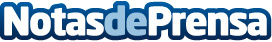 Emotion, la mascarilla semitransparente sostenible, segura y certificadaLa mascarilla EMOTION de Texcon y Calidad es un producto sostenible y seguro. Certificada no solo en su Eficacia de Filtración y respirabilidad con excelentes resultados, sino en factores también fundamentales como su inocuidad (Certificado OEKO TEX standard 100 de la totalidad de la mascarilla, no solo el tejido), su mínima perdida de decibelios al hablar o su transparencia conforme a la nueva normativaDatos de contacto:Marian FonsecaAll For One Consultores de comunicación650 92 41 56Nota de prensa publicada en: https://www.notasdeprensa.es/emotion-la-mascarilla-semitransparente Categorias: Industria Farmacéutica Sociedad Madrid Andalucia Valencia Extremadura Ecología Consumo http://www.notasdeprensa.es